A – Supporting documents 	The following shall be attached to the application, mark  in the appropriate boxB – Applicant detailsc – Privileges applied foR	Mark  as appropriateD – Initial Application experience Requirements	To be checked by examinerChecked and confirmed					     Examiner signature and dateE –TRI(A) – Conditions for revalidation	Mark  as appropriate	TRI(h) – Conditions for revalidation	Mark  as appropriateSFI – Conditions for revalidation	Mark  as appropriateF –TRI(A) –Conditions for Renewal	Mark  as appropriate	TRI(H) – Conditions for Renewal	Mark  as appropriate	SFI – Conditions for Renewal	Mark  as appropriateE – Details of flight	To be completed by examinerg– Assessment of competence Report	To be completed by examinerh– Assessment result 	to be completed by examinerI– examiners details and SIGNATURE	to be completed by examinerJ– Lifus training	To be completed by qualified triK– BASE training	To be completed by qualified trIL– Applicant´s remarks and signature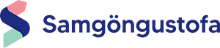 FCL.900-935/FCL.905.TRI/SFI-FCL.935.TRI/SFI/FCL.940.TRI/SFILF- 271Date 05.01.2024V. 1Application and assessment of competence for TRI/SFI (A)(H) CertificateLF- 271Date 05.01.2024V. 1Course completion certificates (if applicable)Valid medical certificate and licenceLogbook (filled & signed)Full nameFull nameDate of BirthPermanent address and postcodePermanent address and postcodeLicence No. (If applicable)Training Organisation (ATO)E-mail addressTelephone/MobileIssue typeIssue typeAeroplaneAeroplaneHelicopterHelicopterInitial (Section D)TRI FFS onlyTRIRevalidation (Section E) TRI Base trainingTRI FFS OnlyRenewal (Section F)TRI LIFUS(ZFTT)SFIAddition of type (Section D)SFIFFS to A/C (Section D)Extension of TRI(SP) to MP operations (Section D)Type:      Type:      Type:      If assessment is performed Sections E, G & H must also be completed If assessment is performed Sections E, G & H must also be completed If assessment is performed Sections E, G & H must also be completed If assessment is performed Sections E, G & H must also be completed If assessment is performed Sections E, G & H must also be completed If assessment is performed Sections E, G & H must also be completed TRI(A)TRI(A)TRI(H)TRI(H)Valid type rating on relevant typeValid type rating on relevant type> 30 Route sectors within last 12 months (max 15 in FFS)> 250 hours on helicopter (TRI SPSEH)> 1500 hours on MPA (TRI MPA)> 500 hours on helicopter of which at least 100 hours PIC on SPMEH (TRI SPMEH)> 500 hours on Aeroplanes of which 30 hours PIC or have held FI(A) with instrument and ME privileges (TRI SPA)> 1000 hours on helicopter including at least;  350 hours MPH or for TRI SPMEH holders, 100 hours of that type in multi pilot operations (TRI MPH)SFI(A)SFI(A)SFI(H)SFI(H)Valid PC on relevant type within last 12 monthsValid PC on relevant type within last 12 months> 1500 hours on MPA (SFI MPA)At least 1 hour as observer in cockpit or pilot on the applicable type within last 12 months> 500 hours PIC on SPA and hold/have held a ME/IR (SFI SPA)> 1000 hours on helicopter including at least; 350 hours MPH (SFI MPH)> 3 route sectors as observer in cockpit or > 2 LOFT based SIM sessions> 500 hours on helicopter of which at least 100 hours PIC on SPMEH (SFI SPMEH)> 250 hours on helicopters (SFI SPSEH)New Type TRI(A)New Type TRI(A)New Type TRI(H)New Type TRI(H)> 15 Route sectors within last 12 months (max 7 in FFS)Completed the technical training and flight instruction parts of the relevant TRI courseCompleted the technical training and flight instruction parts of the relevant TRI courseCompleted within the 12 months preceding the date of application, at least 10 hours on the applicable helicopter type, of which a maximum of 5 hours may be completed in an FFS or FTD 2/3New Type SFINew Type SFIExtension of TRI(SPA) to multi-pilot operationsExtension of TRI(SPA) to multi-pilot operationsCompleted the simulator content of the relevant type rating courseHolds or has held a TRI certificate for MP airplanes orCompleted the relevant parts of the technical training and the FSTD content of the flight instruction syllabus of the applicable TRI course> 500 hours on aeroplanes in MP operations and has completed an MCCI training course in accordance with FCL.930.MCCIConducted 3 hours of flight instruction related to the duties of an SFI on the applicable type under the supervision and to the satisfaction of a TRE or an SFEExtension of TRI(H) from SP privileges to MP privileges on the same type of helicoptersExtension of TRI(H) from SP privileges to MP privileges on the same type of helicoptersCompleted at least 100 hours of MP operations on this type.I have fulfilled at least two of the following conditions in the 12 months preceding the expiry of my instructor certificate*:I have fulfilled at least two of the following conditions in the 12 months preceding the expiry of my instructor certificate*:Conducted one of the following parts of a complete type rating or recurrent training course: simulator session of at least 3 hours or one air exercise of at least 1 hour comprising a minimum of two take-offs and landings;Completed instructor refresher training as a TRI(A) at an ATO (attach course completion certificate);Passed an assessment of competence in accordance with FCL.935 (Section G completed).* An assessment of competence is required for at least each alternative revalidation* An assessment of competence is required for at least each alternative revalidationI have fulfilled two of the following conditions within the validity of my TRI certificate*:I have fulfilled two of the following conditions within the validity of my TRI certificate*:Completed 50 hours of flight instruction on each of the types of aircraft for which instructional privileges are held or in a FSTD representing those types, of which at least 15 hours shall be within the 12 months preceding the expiry date of the TRI certificate;Completed instructor refresher training as a TRI(H) at an ATO (Attach Course completion certificate);in the period of 12 months immediately preceding the expiry date of the certificate, passed an assessment of competence in accordance with points FCL.935 (Section G completed).* An assessment of competence is required for at least each alternative revalidation* An assessment of competence is required for at least each alternative revalidationI have a completed a proficiency check within the last 12 months on the type for which the SFI privileges sought and have fulfilled two of the following conditions within the validity of my SFI certificate*:I have a completed a proficiency check within the last 12 months on the type for which the SFI privileges sought and have fulfilled two of the following conditions within the validity of my SFI certificate*:Completed at least 50 hours as instructors or examiners in FSTDs, of which at least 15 hours in the period of 12 months immediately preceding the expiry date of the SFI certificate;Completed instructor refresher training as an SFI at an ATO (Attach Course completion certificate);Passed the relevant sections of the assessment of competence in accordance with point FCL.935. (Section G completed)* An assessment of competence is required for at least each alternative revalidation* An assessment of competence is required for at least each alternative revalidationI have, within the 12 months immediately preceding the date of the application, completed all of the following:I have, within the 12 months immediately preceding the date of the application, completed all of the following:At least 30 route sectors, including take-offs and landings on the applicable aeroplane type, of which not more than 15 sectors may be completed in an FFS;Instructor refresher training as a TRI at an ATO which covered the relevant elements of the TRI training course (Attach Course completion certificate);Passed the assessment of competence in accordance with point FCL.935 (Section G completed). I have, within the 12 months immediately preceding the date of the application, completed all of the following:I have, within the 12 months immediately preceding the date of the application, completed all of the following:At least 10 hours of flight time, including take-offs and landings on the applicable aircraft type, of which maximum 5 hours may be completed in an FFS or FTD 2/3;Instructor refresher training as a TRI at an ATO, which covered the relevant elements of the TRI training course (Attach Course completion certificate);Passed an assessment of competence in accordance with FCL.935 (Section G completed).I have fulfilled all of the following conditions within a 12 month period before the application:I have fulfilled all of the following conditions within a 12 month period before the application:Completed instructor refresher training as an SFI at an ATO (Attach Course completion certificate);Passed the assessment of competence in accordance with point FCL.935 (Section G completed);Completed, on an FSTD, the skill test for the issue of the specific aircraft type ratings representing the types for which privileges are to be renewed.A/C or SIM Registration Aircraft TypeDurationDate and PlaceDeparture and destinationSECTION 1A – Long BriefingSECTION 1A – Long BriefingremarksPassFAILaConstruction and structure of lessonbInstructional technique and methodcTechnical knowledgedUse of models and aidseClarity of explanation and speechfStudent participationExaminers initials when sections completed:      Examiners initials when sections completed:      Examiners initials when sections completed:      SECTION 1B – Theoretical KnowledgeSECTION 1B – Theoretical KnowledgeremarksPassFAILaTheoretical knowledgeExaminers initials when sections completed:      Examiners initials when sections completed:      Examiners initials when sections completed:      SECTION 2 – Pre-Flight briefingSECTION 2 – Pre-Flight briefingremarksPassFAILaVisual PresentationbTechnical accuracy cClarity of explanation dClarity of speech eInstructional technique fUse of models and aidsgStudent participationExaminers initials when sections completed:      Examiners initials when sections completed:      Examiners initials when sections completed:      SECTION 3 – flightSECTION 3 – flightremarksPassFAILaArrangement of demobSynchronisation of speech with democCorrection of faultsdAircraft/simulator handlingeInstructional techniquefGeneral airmanship and safetygPositioning/ use of AirspaceMain exercise (state item):Main exercise (state item):Additional exercises (must be listed below):Additional exercises (must be listed below):Examiners initials when sections completed:      Examiners initials when sections completed:      Examiners initials when sections completed:      SECTION 2 – POST-Flight briefingSECTION 2 – POST-Flight briefingremarksPassFAILaVisual PresentationbTechnical accuracy cClarity of explanation dClarity of speech eInstructional technique fUse of models and aidsgStudent participationExaminers initials when sections completed:      Examiners initials when sections completed:      Examiners initials when sections completed:      Total Result of Assessment  Pass  FAILReason for failure or other remarks (if applicable)Reason for failure or other remarks (if applicable)Reason for failure or other remarks (if applicable)Full name Full name Full name Date of BirthLicence numberExaminer Certificate No.Examiner signature and dateExaminer signature and dateAircraft training completed, date Signature of TRISignature of TRITRI name in block letters                                             TRI name in block letters                                             TRI Licence numberAircraft training completed, date Signature of TRESignature of TRETRE name in block letters                                             TRE name in block letters                                             TRI Certificate NumberApplicants remarks(if applicable)Applicants remarks(if applicable)Applicant´s signature and date